ГБУ Уфимская районная ветеринарная станция РБ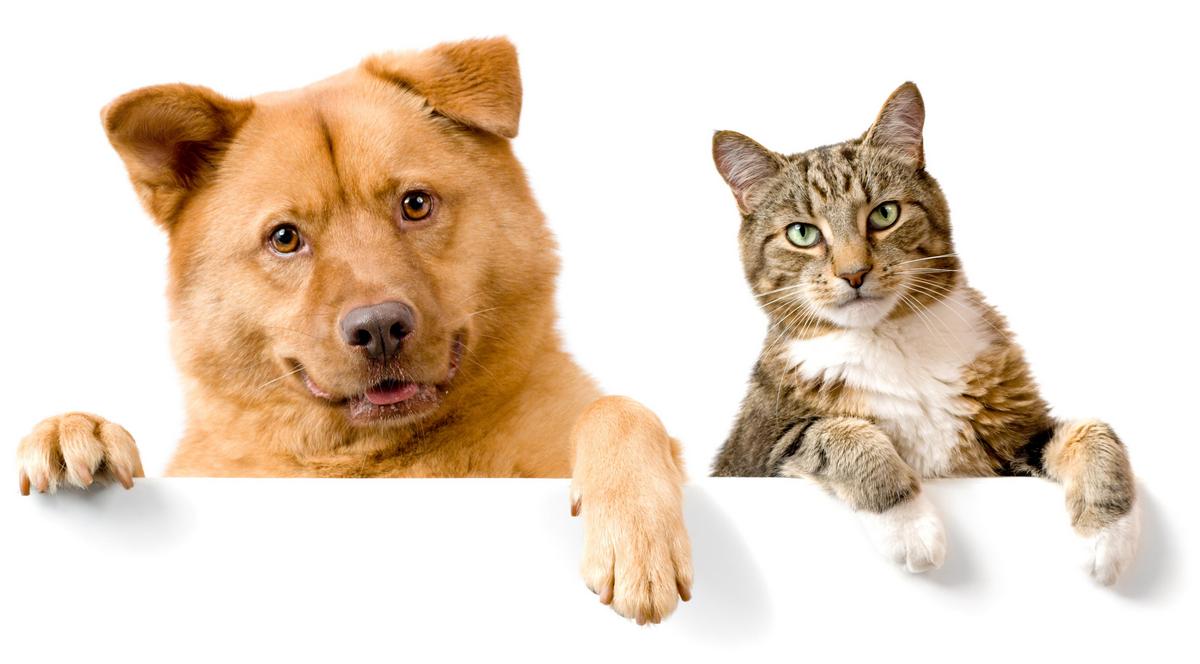  ОБЪЯВЛЕНИЕВ вашем населенном пункте будет проводиться БЕСПЛАТНАЯ вакцинация собак и кошек против БЕШЕНСТВАГрафик проведения вакцинацииТак же вы можете проверить свою собаку на глистную инвазию, опасную для человека – эхинококкоз (собаки являются переносчиками) (принесите упакованную пробу кала с вашими данными: ФИО, адрес, кличка и возраст собаки).Участникам акции Антигельминтик для собак в ПОДАРОК! (количество ограничено – спешите)БЕШЕНСТВО - болезнь с неминуемым смертельным исходом. Вирус поражает нервную систему.К бешенству восприимчивы все животные, однако наибольшую опасность в распространении болезни играют плотоядные: волки, лисицы, домашние собаки и кошки.Человек заражается бешенством через укусы, оцарапание и ослюненне больным животным, а также через предметы, зараженные его слюной.ВЛАДЕЛЬЦЫ ЖИВОТНЫХ! Строго соблюдайте правила содержания своих питомцев. Своевременно делайте им прививки от бешенства. При первых проявлениях ненормального поведения животного изолируйте его от окружающих и покажите ветеринарному врачу. Если вы по каким-либо причинам решили избавиться от своей собаки или кошки, не делайте их бездомными, а сдайте в приют. Помните, что в распространении бешенства бездомные собаки и кошки играют основную роль. Пополняя отряд бродячих животных, вы создаете огромную опасность и для себя, и для окружающих.Уфимская районная ветеринарная станция.Тел.: (347)271-67-16д. Кумлекульрядом с магазином ул.Транспортная, д.1015.02.202114:00-18:00д. Красный яррядом с магазином на ул.Чапаева16.02.202110:00-14:00п. Чернолесовскийрядом с магазином "Новая Весна" ул.Лесная17.02.202110:00-14:00д. Михайловкаветучасток, за адм.зданием сельсовета18.02.20219:00-17:00д. Суровкарядом с магазином "Магнит"17.02.202114:00-16:00СНТ Озеркирядом с остановкой 107 маршрута16.02.202112:00-16:00п. Алексеевкарядом с адм.зданием сельсовета15.02.202114:00-18:00